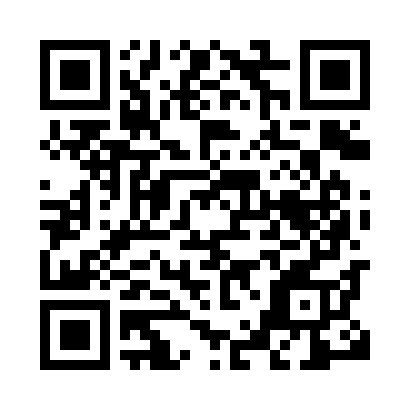 Prayer times for Saltpond, GhanaWed 1 May 2024 - Fri 31 May 2024High Latitude Method: NonePrayer Calculation Method: Muslim World LeagueAsar Calculation Method: ShafiPrayer times provided by https://www.salahtimes.comDateDayFajrSunriseDhuhrAsrMaghribIsha1Wed4:405:5212:013:196:107:182Thu4:405:5212:013:206:107:183Fri4:405:5212:013:206:107:184Sat4:395:5112:013:206:107:195Sun4:395:5112:013:216:117:196Mon4:395:5112:013:216:117:197Tue4:385:5112:013:216:117:198Wed4:385:5112:013:216:117:199Thu4:385:5112:013:226:117:1910Fri4:375:5012:013:226:117:2011Sat4:375:5012:013:226:117:2012Sun4:375:5012:013:236:117:2013Mon4:375:5012:013:236:117:2014Tue4:375:5012:013:236:117:2015Wed4:365:5012:013:236:117:2116Thu4:365:5012:013:246:117:2117Fri4:365:5012:013:246:127:2118Sat4:365:5012:013:246:127:2119Sun4:365:5012:013:256:127:2220Mon4:355:5012:013:256:127:2221Tue4:355:5012:013:256:127:2222Wed4:355:5012:013:256:127:2223Thu4:355:5012:013:266:137:2324Fri4:355:5012:013:266:137:2325Sat4:355:5012:013:266:137:2326Sun4:355:5012:013:266:137:2327Mon4:355:5012:013:276:137:2428Tue4:355:5012:023:276:137:2429Wed4:355:5012:023:276:147:2430Thu4:355:5012:023:286:147:2531Fri4:355:5012:023:286:147:25